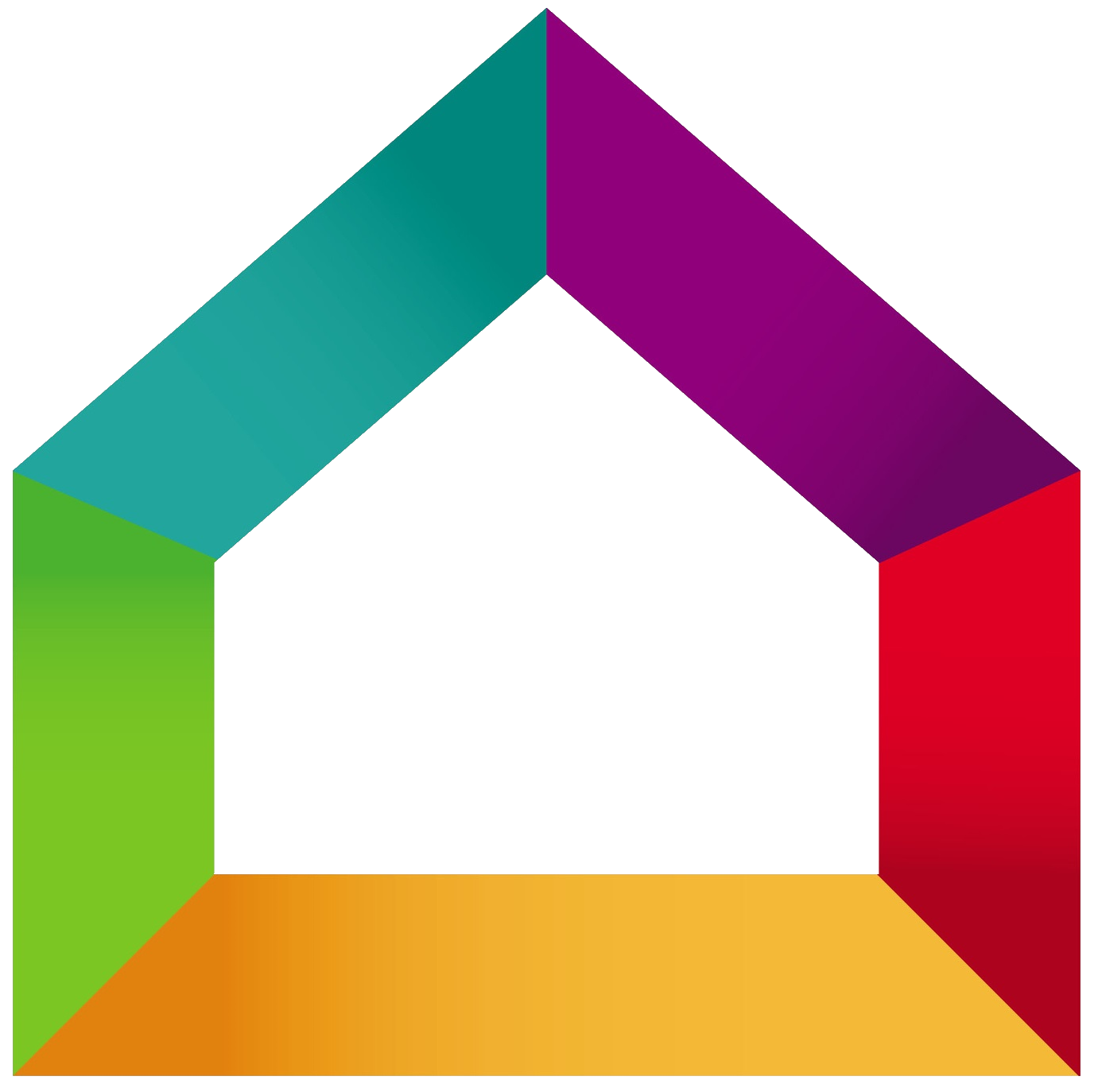 BATI’RENOV	Entreprise Bati’renov15 rue de la république78000 VersaillesTel : 01.02.03.04.05Mail : contact@bati-renov.comConditions de règlement :Acompte de 20% à la commande  1232,00 €Acompte de 30 % au début des travaux   1848,00 €Solde à la livraison, paiement comptant dès réceptionMerci de nous retourner un exemplaire de ce devis Signé avec votre nom et revêtu dela mention « Bon pour accord et commande »DésignationUnitéQuantitéPrix unitaireTotal HTTerrassement pour construction d’un pavillonDécapage de terreM²2810,00 €280,00 €Terrassement en tranché à l’engin mécanique㎥4245,00 €1890,00 €Déblai à l’engin mécanique㎥153,00 €45,00 €Transport de déblai㎥525,00 €125,00 €Remblaiement à l’engin mécanique㎥1035,00 €350,00 €Total terrassement2690,00€